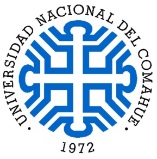 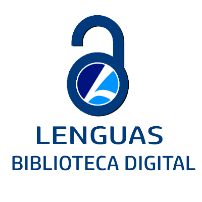 Autorización para publicar en Repositorios InstitucionalesEn calidad de autor/a de la obra que se envía a continuación, informo a la Facultad de Lenguas de la Universidad Nacional del Comahue mi decisión de concederle en forma gratuita, no exclusiva y por tiempo ilimitado la autorización para:• Publicar la obra en el sitio web de la Biblioteca Digital de la Facultad de Lenguas y Repositorio Digital de la Universidad Nacional del Comahue a título de divulgación gratuita de información científica y académica*.• Permitir a la Biblioteca Digital de la Facultad de Lenguas que sin producir cambios en el contenido, establezca los formatos de publicación en la web para su más adecuada visualización y la realización de copias digitales y migraciones de formato necesarios para la seguridad, resguardo y preservación a largo plazo de la presente obra.Título de la obra: ______________________________________________________________ _____________________________________________________________________________Carrera: ______________________________________________________________________ Nombre y apellido del autor/es: ___________________________________________________ _____________________________________________________________________________ Directores/as de Tesis: __________________________________________________________ 			__________________________________________________________ Correo electrónico: _____________________________________________________________General Roca, ____ de ______________ de ______.Firma* La Universidad Nacional del Comahue utiliza Licencias Creative Commons Atribución-NoComercial-CompartirIgual 4.0 Internacional. (No se permite un uso comercial de la obra original ni de las posibles obras derivadas, la distribución de las cuales se debe hacer con una licencia igual a la que regula la obra original)